Use perimeter and area formulasM.TE.04.06 Know and understand the formulas for perimeter and area of a square and a rectangle; calculate the perimeters and areas of these shapes and combinations of these shapes using the formulas. 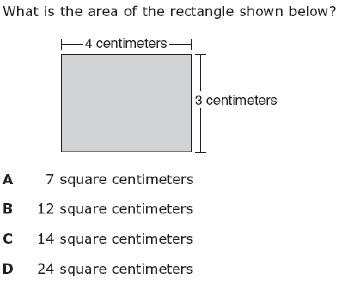 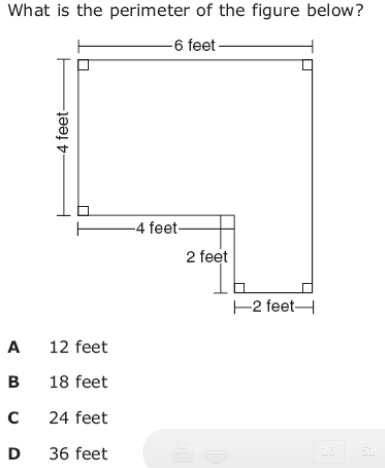 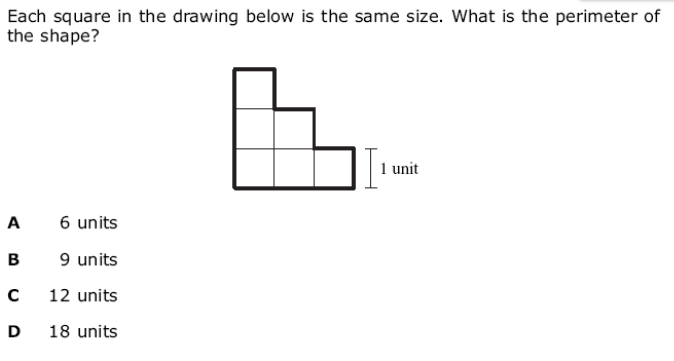 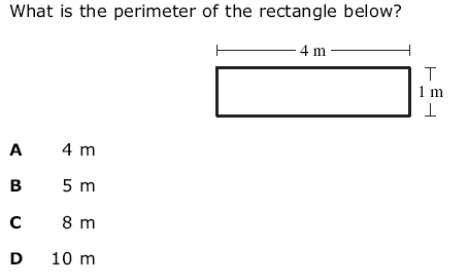 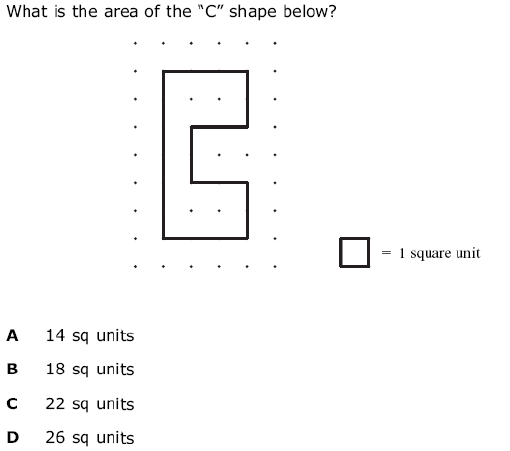 M.TE.04.07 Find one dimension of a rectangle given the other dimension and its perimeter or area. 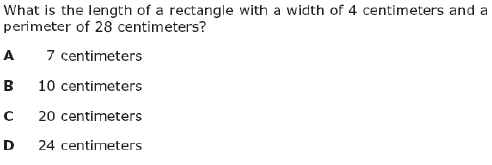 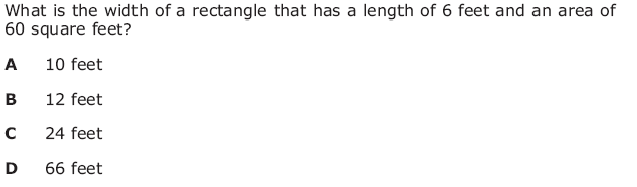 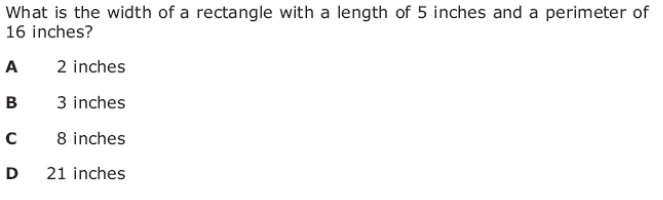 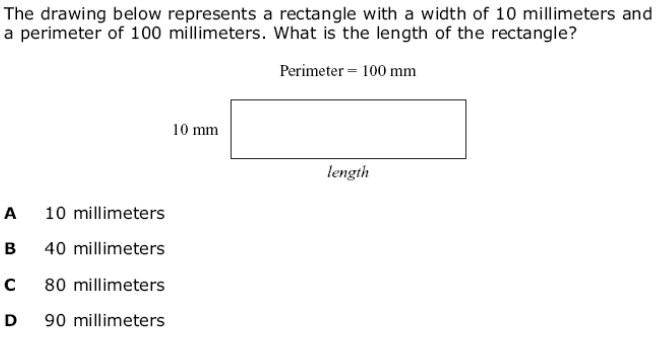 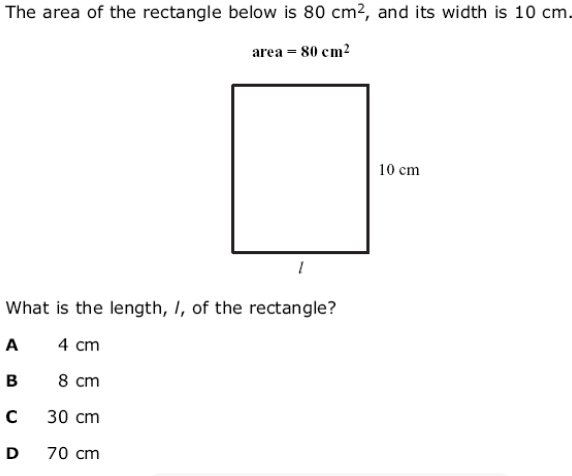 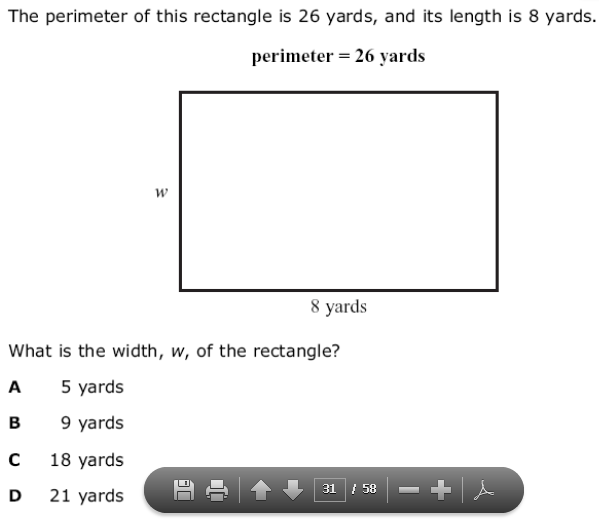 M.TE.04.08 Find the side of a square given its perimeter or area. 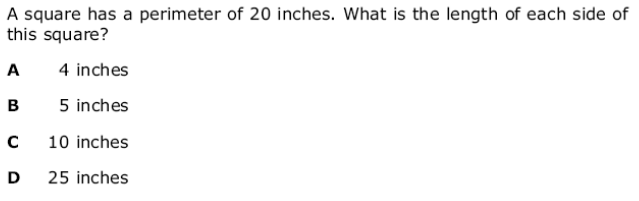 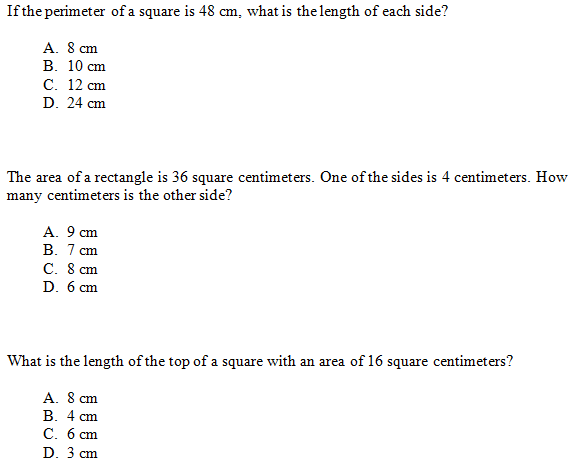 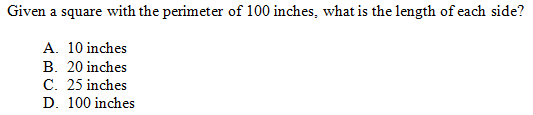 M.PS.04.09 Solve contextual problems about perimeter and area of squares and rectangles in compound shapes. 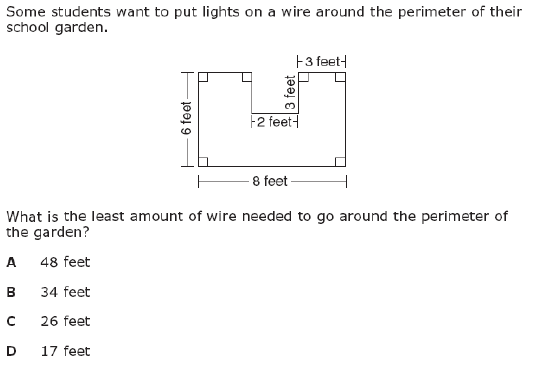 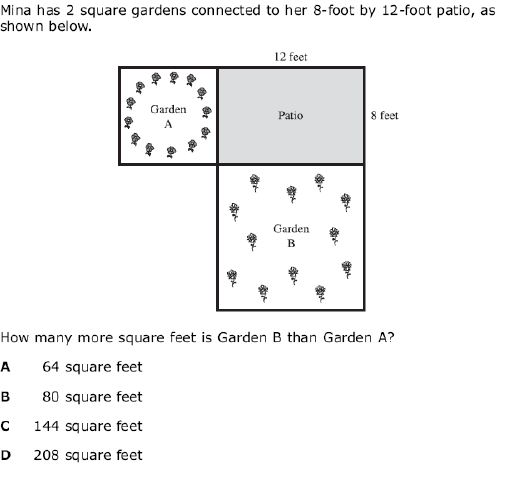 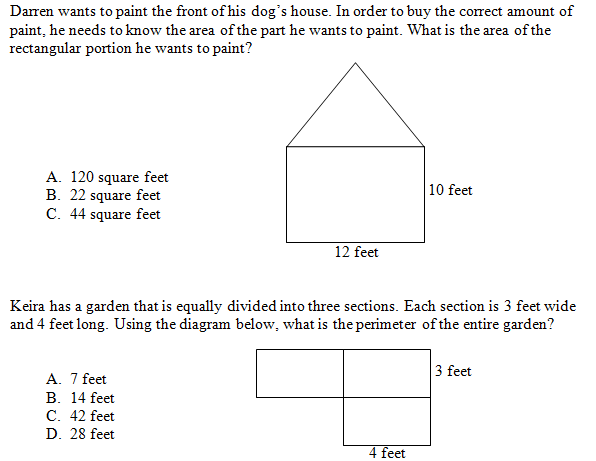 